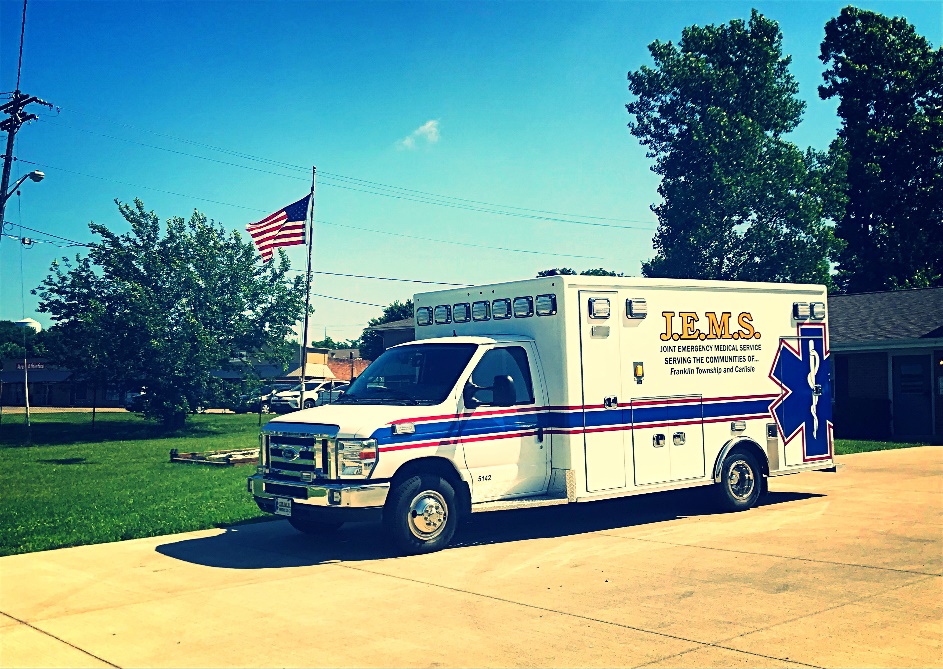 Joint Emergency Medical Service (JEMS)Is Hiring EMTs and PARAMEDICsWe are an EMS Only/Non-Fire Department based agency that provides 911 ALS/BLS service to Franklin Township & Carlisle in Warren County.EMT pay = $12/hourPARAMEDIC pay = $15/hourDouble Time on recognized Holidays$1/hour Incentive Pay for WeekendsApplications are available on our website:www.jems15.orgor at our Headquarters Station:201 E. 6th StreetFranklin, Ohio45005Questions? Call us at (937) 746-3471